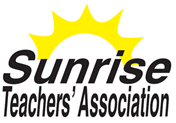 NET SALARY GRID – AFTER BENEFIT DEDUCTIONS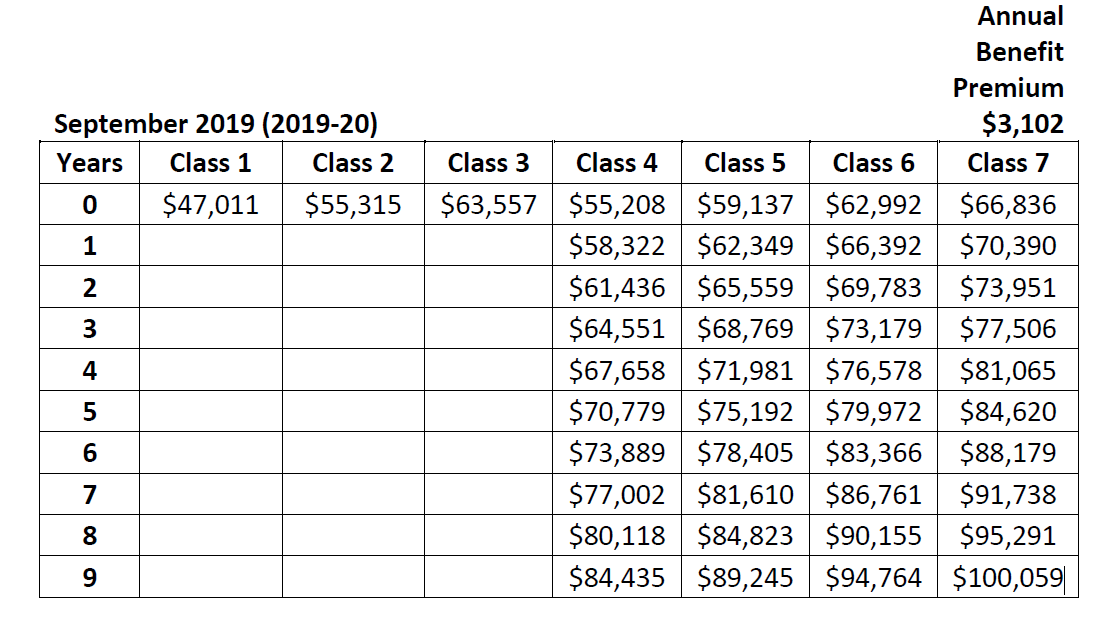 